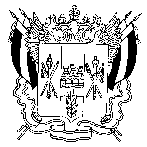 ТЕРРИТОРИАЛЬНАЯ  ИЗБИРАТЕЛЬНАЯ   КОМИССИЯМОРОЗОВСКОГО  РАЙОНА  РОСТОВСКОЙ  ОБЛАСТИПОСТАНОВЛЕНИЕ28 декабря 2016 г.								№ 41-12г. МорозовскО плане обучения членов участковых избирательных комиссий с правом решающего голоса и их резерва Морозовского района в 2017 году по курсу «Избирательное право и избирательный процесс»Заслушав информацию председателя ТИК З.В. Вороновой о проекте плана обучения членов участковых избирательных комиссий с правом решающего голоса и их резерва Морозовского района в 2017 году по курсу «Избирательное право и избирательный процесс»,Территориальная избирательная комиссия Морозовского района Ростовской области ПОСТАНОВЛЯЕТ:1. Утвердить план обучения членов участковых избирательных комиссий с правом решающего голоса и их резерва Морозовского района в 2017 году по курсу «Избирательное право и избирательный процесс».2. Контроль за выполнением данного постановления возложить на секретаря комиссии Фильцову М.С.Председатель комиссии 					З.В. ВороноваСекретарь комиссии						М.С. Фильцова Приложение № 1к постановлениюТерриториальной избирательной комиссии Морозовского района№ 41-12 от 28.12.2016 г.Планобучения членов участковых избирательных комиссий с правом решающего голоса и их резерва Морозовского района в 2017 году по курсу «Избирательное право и избирательный процесс»Председатель ТИК 					З.В. Воронова№ п/пДата проведенияНаименование темы занятийОтветственный за проведение занятийФорма проведения (лекция, практические занятия)Количество часовПримечание12345671МартИзбирательные кампании, которые необходимо провести ТИК в 2017 – 2021 гг., их особенностиВоронова З.В.лекция1 час2МартИзбирательное право Избирательные системы, виды  избирательных систем(плюсы и минусы).Воронова З.В.лекция1 час3МартСистема и статус избирательных комиссий. Порядок формирования и их полномочия. Организация и обеспечение деятельности комиссийВоронова З.В.лекция1 час4МартРегистрация (учет) избирателей. Органы регистрационного учета. Порядок составления и работа со списком избирателей. Порядок внесения изменений и дополнений в списки избирателей.Воронова З.В.Езенкова Е.А.Лекция, практическое занятие1 час 30 мин.5МартИзбирательный процесс. Стадии избирательного процесса. Основания и сроки назначения выборов, единые дни голосования.Воронова З.В.лекция1 час30 мин.6МартВиды выдвижения кандидатов. Регистрация кандидатов. Правовой статус кандидатов. Порядок и основания выбытия кандидатовВоронова З.В.лекция1 час7АвгустФинансирование выборов. Избирательные фонды кандидатов, источники формирования, порядок расходования. Контроль за формированием и использованием избирательных фондов кандидатов. Организация и деятельность  КРС при ТИК.Воронова З.В.Кошанскова Т.Е.Бух. ТИКлекциялекция1 час1 час8АвгустПредвыборная агитация: формы и методы. Требования к агитационным материалам. Агитационный период. Условия проведения агитации на телеканалах, в периодических печатных изданияхВоронова З.В.лекцияпрактическое занятие1 час30 мин9АвгустПодготовка к голосованию. Организация голосования: - досрочное голосование (ЗСРО),- в помещении для голосования,- вне помещения для голосования- голосование по открепительным удостоверениям (выборы Президента РФ)Воронова З.В.Фильцова М.С.лекцияпрактикум1 час10АвгустПорядок подсчета голосов, подведение итогов голосования и их опубликование, итоговое тестированиеВоронова З.В.Фильцова М.С.Дергачева А.Н.лекциятестирование1 час30 мин.